Уважаемый Георгий Эдуардович!Министерство образования и молодежной политики Магаданской области  в соответствии с Распоряжением Правительства Магаданской области от 23.11.2017г. № 185-рп направляет  информацию по установленной форме  о сведениях с использованием координат, находящихся в распоряжении министерства образования и молодежной политики Магаданской области (п.5 – сведения о месте нахождения министерства образования и молодежной политики Магаданской области, п.13 - сведения из реестра лицензий на образовательную деятельность, выданных министерством образования и молодежной политики Магаданской области, п.14 -  сведения из реестра аккредитованных образовательных учреждений, осуществляющих образовательную деятельность).Сведения размещены на министерства образования и молодежной политики Магаданской области в сети Интернет по адресу: (адрес????)Исп. Сюткина О.А.Тел. 62-33-49e-mail: syutkinaOA@49gov.ruПриложение к письму от _____________ № _____ИНФОРМАЦИЯ о сведениях с использованием координат, находящихся в распоряжении министерства образования и молодежной политики Магаданской области(наименование органа Магаданской области в родительном падеже)по состоянию на 01.07.2018г.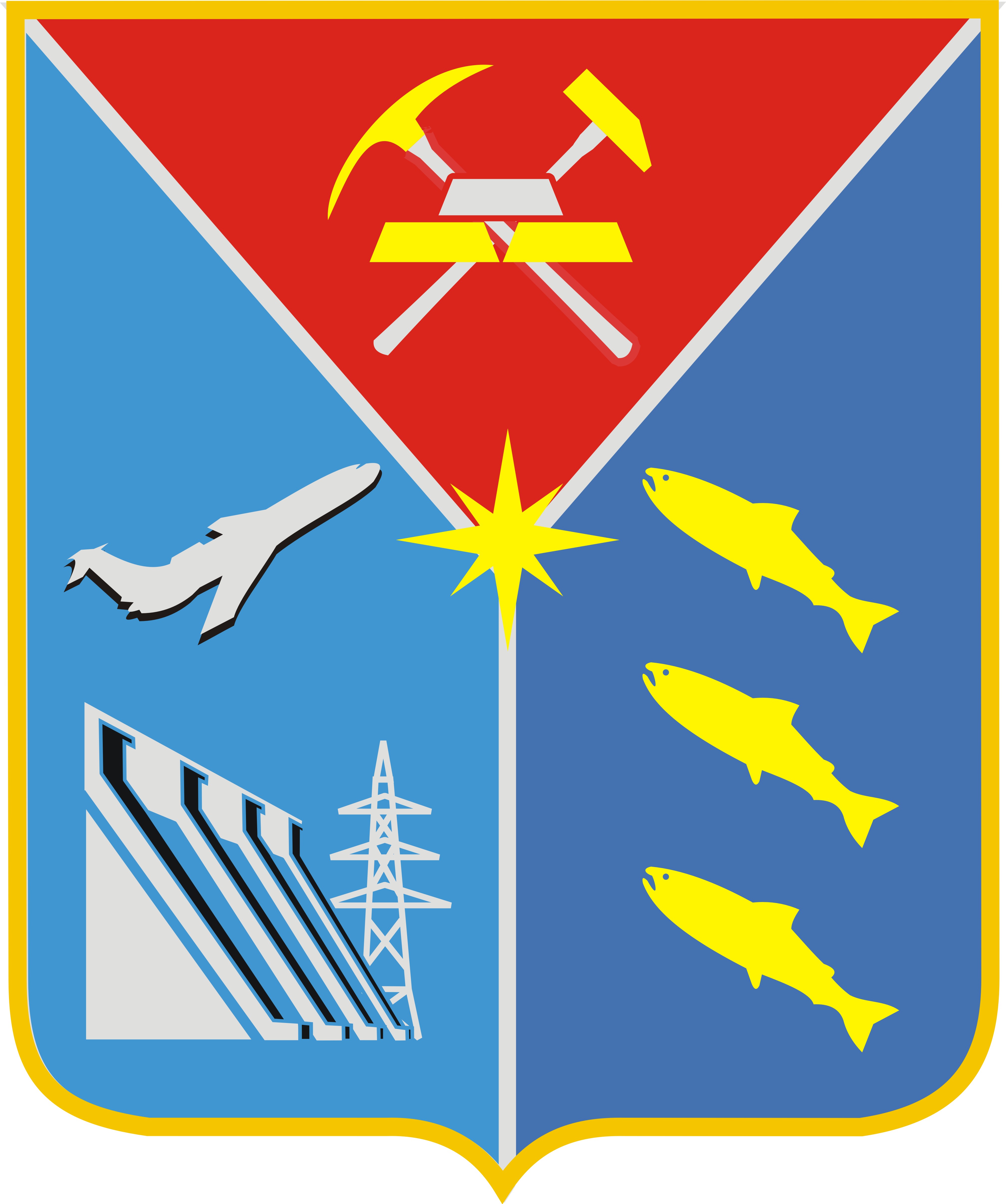   МАГАДАНСКАЯ  ОБЛАСТЬМИНИСТЕРСТВО образования И МОЛОДЕЖНОЙ ПОЛИТИКИ Магаданской областиТранспортная ул., д. 5/23, Магадан, 685000; тел./факс (8 413) 62-32-21   www.magadan.ru/ru/oiv/22-44-18,  E-mail:  priemMOiMP@49gov.ruОГРН 1054900018348, ИНН/КПП 4909085721/490901001  МАГАДАНСКАЯ  ОБЛАСТЬМИНИСТЕРСТВО образования И МОЛОДЕЖНОЙ ПОЛИТИКИ Магаданской областиТранспортная ул., д. 5/23, Магадан, 685000; тел./факс (8 413) 62-32-21   www.magadan.ru/ru/oiv/22-44-18,  E-mail:  priemMOiMP@49gov.ruОГРН 1054900018348, ИНН/КПП 4909085721/490901001  МАГАДАНСКАЯ  ОБЛАСТЬМИНИСТЕРСТВО образования И МОЛОДЕЖНОЙ ПОЛИТИКИ Магаданской областиТранспортная ул., д. 5/23, Магадан, 685000; тел./факс (8 413) 62-32-21   www.magadan.ru/ru/oiv/22-44-18,  E-mail:  priemMOiMP@49gov.ruОГРН 1054900018348, ИНН/КПП 4909085721/490901001_______________________№_______Руководителю Управления архитектуры и градостроительства Магаданской областиГ.Э.КучугуреНа №         от                          .Руководителю Управления архитектуры и градостроительства Магаданской областиГ.Э.КучугуреМинистрА.В.Шурхно1.Количество размещенных наборов сведений, относящихся к перечню сведений, находящихся в распоряжении органов государственной власти и органов местного самоуправления сведений, подлежащих представлению с использованием координат, утвержденному Распоряжением Правительства Российской Федерации от 09 февраля 2017 г. № 232-р (далее – Перечень):31.1.из них без координатного описания:нет1.2.система координат, используемая при описании сведений из Перечня: WGS-84